„Felelő(s) közösségek”konferencia2013. május 22-23.Program 2013. május 22. (szerda)Nyitó előadásokHelyszín: Dél-Dunántúli Regionális Tudásközpont                  (Pécs, Universitas u. 2/A.)Az előadások nyelve magyar és angol, szinkrontolmácsolással.Moderátorok:Pohl Marietta, a Baranya Megyei Önkormányzat Közgyűlése alelnökeProf. Dr. Komlósi László, a Pécsi Tudományegyetem rektorhelyettese14.00 – 14.15  KöszöntőKöszöntőt mondanak: Tiffán Zsolt, a Baranya Megyei Önkormányzat Közgyűlése elnökeProf. Dr. Bódis József, a Pécsi Tudományegyetem rektora14.15 – 16.00 Plenáris előadások I.14.15 – 14.45Prof. Dr. Vida Gábor, akadémikus: Helyi és globális szintű környezeti és társadalmi kihívások a XXI. században14.45 – 15.15Tiffán Zsolt, a Baranya Megyei Önkormányzat Közgyűlésének elnöke: Globális kihívások, helyi válaszok — az Ős-Dráva Program, mint a komplex válságkezelés eszköze 15.15 – 15.45Prof. Dr. Tomi Gomory, Florida State University: A társadalmi reintegráció modelljei. A problémáktól a megoldásokig15.45 – 16.00 Kérdések16.00 – 16.15 Kávészünet16.15 – 18.00 Plenáris előadások II.16.15 – 16.45Prof. Dr. Roger Ellis, OBE, Social and Health Evaluation Unit International: Szakpolitika, értékelő kutatás és szakmai gyakorlat16.45 – 17.15Prof. Dr. Elaine Hogard, North Ontario School of Medicine: Értékelő kutatás: A Trident-modell17:15 – 17.45Prof. Tricia Alegra Jenkins, University of Liverpool: A felsőoktatás kultúrájának megváltoztatása? A közösség kultúrájának megváltoztatása?17.45 – 18.00   Kérdések2013. május 23. (csütörtök)Szekció előadásokHelyszín: Zsolnay Kulturális Negyed                (Pécs, Zsolnay Vilmos utca 37.)Párhuzamos szekciók angol és magyar nyelven09.00 – 10.45 Párhuzamos szekciók I.I.A Komplex válságkezelés - Ős-Dráva program. Alapok és infrastruktúra(magyar nyelven angol tolmácsolással)Szekcióvezető: Salamon Balázs, irodavezető, Ős-Dráva ProgramirodaLeidinger Dániel, Aquaprofit Zrt: Helyi szintű környezeti és társadalmi kihívások a globális folyamatok tükrében – Múlt és jelen, a kilábalás lehetőségei. Márk László, Dél-Dunántúli Vízügyi Igazgatóság: A tájgazdálkodást megalapozó vízkormányzás kialakításának hidrológiai és vízügyi aspektusai I.BMarginális csoportok aktív társadalmi részvétele, a társadalmi reintegráció elősegítése az attitűdök, életstílusok és viselkedésformák változása révén (angol nyelven)Az interaktív workshopon a csoportmunka gyakorlata és elmélete kerül alkalmazásra. Szekcióvezetők: Fran Gomory, MSW, Florida State University, College of Social Work, és Ms. Sara Groff, MSW, Doctoral Student, College of Social Work, Florida State UniversityI.CTársadalmi innováció: a foglalkoztatás és az élethosszig tartó tanulás, mint a társadalmi inklúzió és a kreatív élet előfeltételei (magyar nyelven)Szekcióvezető: Garai Péter, Türr István Oktató és Képző KözpontGarai Péter: A magyar szakoktatás és a Dél-dunántúli régió oktatáspolitikai, demográfiai és roma integrációs jellemzőiÖtvös Mónika: BEVONÁS – FELZÁRKÓZÁS – INTEGRÁCIÓ. Az ormánsági roma emberek foglalkoztathatóságának javulásaHohmann Balázs, Tudatosan a Környezetünkért Egyesület: Környezeti megtakarítások a versenyképesség szolgálatában - a DESZKTOP program tapasztalatai a pécsi kistérségben10.45 – 11.00 Kávészünet11.00 – 13.00 Párhuzamos szekciók II.II.A Komplex válságkezelés - Ős-Dráva program. Alapok és infrastruktúra(magyar nyelven angol tolmácsolással)Szekcióvezető: Salamon Balázs, irodavezető, Ős-Dráva ProgramirodaPodmaniczky László, Szent István Egyetem, MKK-Környezet- és Tájgazdálkodási Intézet, Környezetgazdaságtani Tanszék: "Zöld-pont" rendszer lehetőségei az Ős-Dráva Program tájgazdálkodási terveibenZávoczky Szabolcs, Duna Dráva Nemzeti Park igazgatója: A vízvisszatartás és tájhasználat-váltás, mint biodiverzitást növelő tényezőkII.BA vidékfejlesztés földrajzi aspektusai (angol nyelven)Szekcióvezető: Wilhelm Zoltán, PTE TTK, Földrajzi IntézetLóczy Dénes: A Dráva-menti árterület rehabilitációja érdekében végzett hidromorfológiai kutatások eredményeiGyenizse Péter - Lóczy Dénes – Pirkhoffer Ervin: Településfejlesztés a Dráva mentén a XVIII-XX. századbanTirner Tibor: Az infromációs társadalom peremén: az OrmánságRaffay Zoltán: A hátrányos helyzetű térségek fejlesztése az ökoturizmus révén. Ormánsági lehetőségekCsapó János – Marton Gergő – Szabó Katinka: A „feneketlen kút” hatás: turizmusfejlesztésre szánt források az OrmánságbanVarjú Viktor: A napelemes rendszerek, mint a regionális fejlesztés motorjai – társadalomtudományi értelmezésbenII.CRegionális és társadalmi kohézió: A regionális gazdasági és társadalmi fejlődés lehetőségei és kihívásai (magyar nyelven)Szekcióvezető: Németh Zsolt, elnökhelyettes, KSH Németh Zsolt: Regionális és társadalmi kohézió. TémafelvetőBoros Julianna: A társadalmi- és területi egyenlőtlenségek szerepe a térbeli szegregációbanSuvák Andrea: Átfogó fejlesztési keretterv a Dráva-régió számáraRagadics Tamás: Hagyományos ormánsági közösségek – a helyi társadalmak integrációs lehetőségeinek tükrében.II.DTérségi-területi, helyi-és szociális gazdaságfejlesztés (magyar nyelven)Szekcióvezetők: Kiss Tibor egyetemi docens, PTE KTK, Gazdálkodástudományi Intézet és Juhász Gábor egyetemi docens, PTE BTK, Szociális Munka és Szociálpolitikai TanszékHetesi Zsolt: Fenntarthatóság - vidék - nemzet.
Molnár Géza: "Megfogni a megfoghatatlant" - vízháztartás-szabályozás az Ős-Dráva Programban
Kiss Tibor: Az Ormánság szerepe a Kék Gazdaság tükrébenJuhász Gábor: A szociális gazdaság szerepe és jelentősége a helyi társadalom és gazdaság fejlesztésében, valamint a térségi-területi felzárkózásbanLantos Tamás: Ormánsági tájszerződés13.00 – 14.00 Ebédszünet 14.00 – 15.30 Párhuzamos szekciók III.III.A Komplex válságkezelés - Ős-Dráva program. Közösség, érték, termelés(magyar nyelven)Szekcióvezető: Leidinger Dániel, területfejlesztési tanácsadó, Aquaprofit Zrt. Lantos Tamás, Ormánság Alapítvány: Az Ős-Dráva program kapcsolata a hely emberekkel. Kikre számíthatunk a megvalósításban?  Ormánság Munkacsoport, Helyi szervezetek, helyi kezdeményezések, tájszerződés, területi kompromisszum.Jakab Kinga, Ormánság Munkacsoport: Az Ormánság munkacsoport eredményei, tapasztalatai Vörös Kálmán, Ormánság Munkacsoport: Az Ős-Dráva Program egyes elemei a helyi gazdálkodók szemszögéből III.BTársadalmi válság, változás. Közösség és kreativitás: a társadalmi innováció modelljei (jó gyakorlatok és fenntartható modellek) (angol nyelven)Szekcióvezető: Erdős Márta, egyetemi docens, PTE BTK, Szociális Munka és Szociálpolitikai TanszékErdős Márta: Fenntartható közösségek: válaszok a fogyasztóiság (ön)pusztító tendenciáiraSzékedi Levente: Szociális intervencionizmus és közösségfejlesztés a két világháború között Romániában: a társadalom mérnökei és a bukaresti Gusti-iskola Füzér Katalin, A „projektosztály”: a társadalmi tőke megteremtése és rombolása a vidékfejlesztés során. Szöllősi Gábor: Szimbolikus közösségek felépítéseEndre Szilvia: Kreatív technikák és terápiák a pszichiátriai betegek közösségi ellátásábanCsikós Luca: Önkéntesség: jó modellek a nemzetközi gyakorlatban. III. CA vidékfejlesztés földrajzi aspektusai (magyar nyelven)Szekcióvezető: Aubert Antal, egyetemi docens, PTE TTK, Földrajzi IntézetBalogh Réka: Tájgazdálkodás az Ormánságban, a zöld-pont rendszer példáján.Schmidt Petra: Növekvő természeti feszültségek, katasztrófakockázatok az Ős-Dráva mintaterületen.Bank Klára – Kovács Bernadett: A megújuló energiaforrások területfejlesztő szerepe az Ormánságban.Tésits Róbert – Alpek B. Levente: A határmenti munkaerőpiaci kapcsolatok tapasztalatai és fenntartásának lehetőségei.Mohos Mária – Szentirmai László: A háziipar, mint a lokális és tradicionális foglalkoztatás 
lehetősége az Ormánságban. Szabó Géza: A helyi termékek, terroir termékek fejlesztési stratégiája Dél-Baranyában.Szabó Katinka – Pálfi Andrea: Utolsó esély a turizmusfejlesztésre?! Az ökoturizmus fejlesztési lehetőségei az Ős-Dráva program keretein belül15.30 – 15.45 Kávészünet15.45 – 17.00 Párhuzamos szekciók IV.IV. A Komplex válságkezelés - Ős-Dráva program. Közösség, érték, termelés(magyar nyelven)Szekcióvezető: Leidinger Dániel, területfejlesztési tanácsadó, Aquaprofit Zrt.Szabadkai Andrea, Magyar Nemzeti Vidéki Hálózat, Magyar Biokultúra Szövetség: Komplex vidékfejlesztés. Helyi termelés – feldolgozás – értékesítés, önellátás. Kistermelői helyi piac közvetlen jogszabályi környezete a gyakorlatban. Gyakorlati tapasztalatok. Rabb Péter, építőmérnök: Ormánság, a múlt és a lehetőség, kulturális értékek az Ormánságban, kulturális turizmus, fakazettás templomok, a legszebb hímes templomaink IV. BEgészségfejlesztés vidéki környezetben (magyar nyelven)Szekcióvezető: Baráth Árpád, egyetemi tanár, PTE BTK, Szociális Munka és Szociálpolitikai TanszékBaráth Árpád: Roma közösségek egészségről alkotott képe, egészségmagatartása hagyományaik tükrébenSzilárd István –Baráth Árpád– Marek Erika –Katz Zoltán: Globális migráció és az Egészséges Falvak MozgalomKatz Zoltán, Marek Erika - Spányik András - Szilárd István: Internet alapú eszközök lehetőségei a roma falusi közösségek egészség-fejlesztésébenNárai Márta: A perifériára szorult emberek egészségképe, egészségmagatartása  Marek Erika - Dergez Tímea - Katz Zoltán - Szilárd István - Kiss István - Gőcze Péter: Egy rövid, méhnyakrák-prevenciót célzó iskolai oktatási program hatékonyságának vizsgálataSzőke Katalin - Füzesi Zsuzsanna: Egy kistelepülési egészségmodell – Települési egészségterv programIV. CKözösségi építészet vidéken (magyar nyelven)Szekcióvezető: Kósa Balázs építészmérnök, DLA hallgató, PTE PMMIKKósa Balázs: Témafelvető gondolatok a közösségi építészetről Zilahi Péter - Vörös Erika: Fenntartható konvergencia az Ormánságban - Vargatelep szociális lakásaiFarkas Judit: A közösség értelmezése és szerepe a magyar ökofalvakban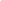 Bognár Hajnalka: Közösségi építészet Ibafa – GyűrűfűnFogas Renáta: Zarándok emlék/pihenőhely, ÓbányaGergyák Ákos: Garéi betonhengerek hasznosításaIV. D Az új felépülési modell (angol nyelven)Interaktív workshopAz addikciók kezelésének új modellje a kapcsolati felelősségre, az önsegítésre, az önmagunkról való gondoskodásra és a kölcsönös segítésre alapoz. A modell alapvető változtatásokat követel meg a személyes világlátásban és világértelmezésben, valamint a viselkedésben. Egyes terápiák összekapcsolják az ökológiai szempontokat az ember mentális egészségével. A természeti környezetben szerzett tapasztalatokat céltudatosan tervezik meg, és folyamatosan reflektálnak rá, visszaállítva személy és környezete harmonikus működését. Szekcióvezető: Kelemen Gábor, egyetemi tanár, PTE BTK, Szociális Munka és Szociálpolitikai TanszékPoszter szekció egész napBrettner Zsuzsanna: Idősek a társadalmi nyilvánosság színtereinMadácsy József: A józan alkoholista létezésmódSzíjjártó Linda: Bizalom és bizalmatlanság az emberi közösségekben Kósa Balázs- Bognár Hajnalka: Közösségi építészet, empowerment (erőssé tevés) és ökológiai tudatosság Vojtek Éva: Adósság, szegénységi csapda és szociális szolgáltatások Magyarország leghátrányosabb helyzetű térségeiben  Csikászné Krízsics A. – Kozma P. – Hartman B. – Jakab G. : Szőlészeti –borászati kutatások a Pécsi Egyetemen a borvidék fejlesztéséért17.00 – 17.30 A konferencia tudományos programjának zárásaZárszó, összegzésekErdős Márta, egyetemi docens, PTE BTK, Szociális Munka és Szociálpolitikai TanszékKísérőprogramok2013. május 22. Fotókiállítás az Ormánságról - Lázár Gyula professzor képei2013. május 23. Kiállítás - Közösségi építészet vidéken (B2 Innovációs csoport, PTE PMMIK)Önkéntes élő könyvtár (Baranya Megyei Önkéntes Központ)